Na temelju članka 24.  Pravilnika o financiranju udruga iz proračuna Općine Vladislavci («Službeni glasnik Općine Vladislavci» broj 2/16) Općinski načelnik Općine Vladislavci, donosi  ODLUKUo odobravanju financijskih sredstava za  projekte i institucionalnu podršku vjerskim zajednicama za 2020. godinu iz proračuna Općine VladislavciČlanak 1. Sukladno programskom području, ostvarenom broju bodova i poretku na listi, odobravaju se financijska sredstva za projekte i institucionalnu podršku vjerskim zajednicama za 2020. godinu iz Proračuna Općine Vladislavci:Javne potpore vjerskim zajednicamaČlanak 2.Sa vjerskom zajednicom iz članka 1. ove Odluke zaključit će se ugovor, kojim će se definirati prava i obveze korisnika sredstava, iznos sredstava i namjena, sredstva te rokovi provedbe i izvještavanja. Članak 3.Ova Odluka stupa na snagu danom donošenja, a ima biti objavljena u „Službenom glasniku“ Općine Vladislavci. KLASA: 007-01/20-01/19UR.BROJ: 2158/07-02-20-05Vladislavci, 8. listopada 2020.Općinski načelnikMarjan Tomas, v.r.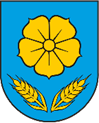 REPUBLIKA HRVATSKAOSJEČKO-BARANJSKA ŽUPANIJAOPĆINA VLADISLAVCIOPĆINSKI NAČELNIKR.BR.NAZIV UDRUGE, ADRESA, OIB DODIJELJENI IZNOS U KUNAMAŽUPA ROĐENJA SV. IVANA KRSTITELJA VLADISLAVCI sa sjedištem u Vladislavcima, K. Tomislava 135, O.I.B. 6492887418435.000,00